 “淮师教学互动”系统手机端安装办法详解一、打开手机，进入http://jxzljc.hytc.edu.cn/，扫描二维码进行下载安装。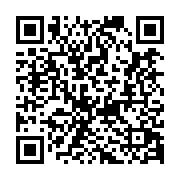    教  师                                                       学  生如果出现以下情况：可点击右上角图标（图1），选择适合的浏览器打开，下载后安装软件（图2-4）。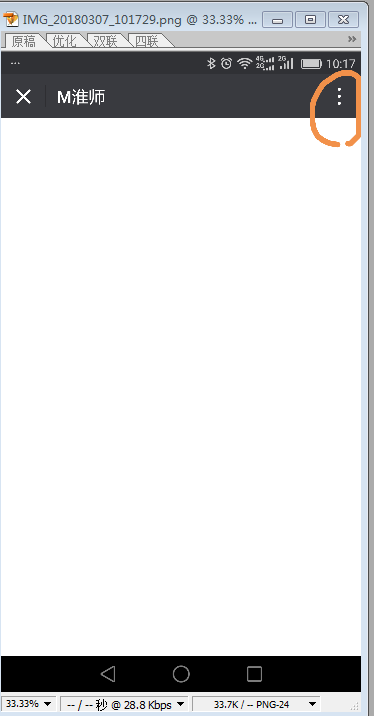 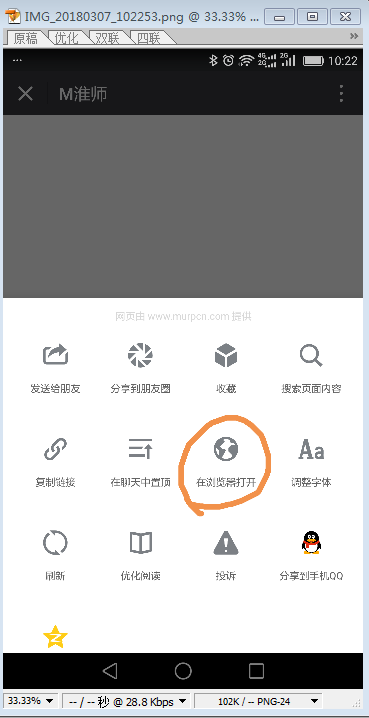 图1                                     图2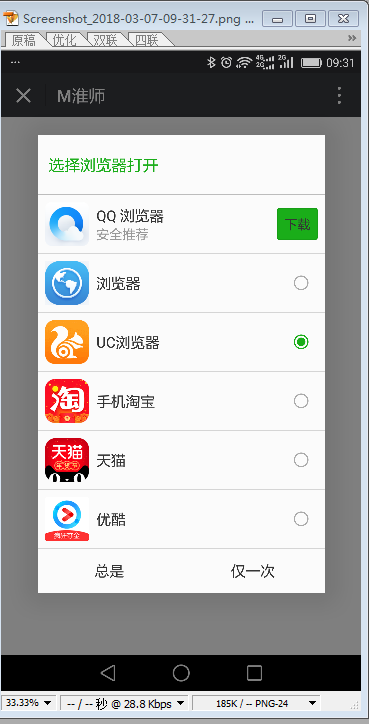 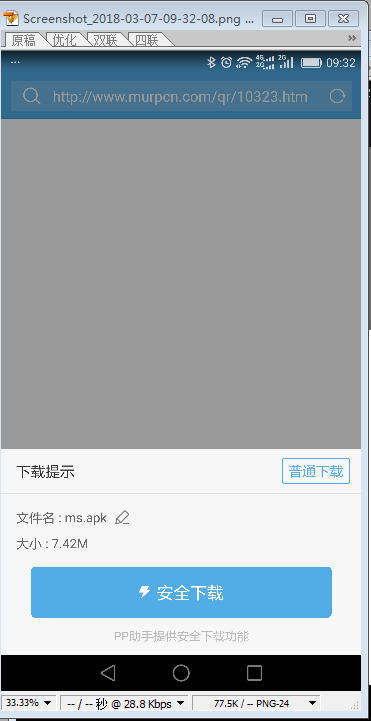                           图3                                                                     图4二、安装成功后，输入账户名（教师：“8”开头的10位工号，学生：学号）与初始密码（教师：工号，学生：学号），选择相应的角色，点击“登录”按钮，进入客户端（图5）。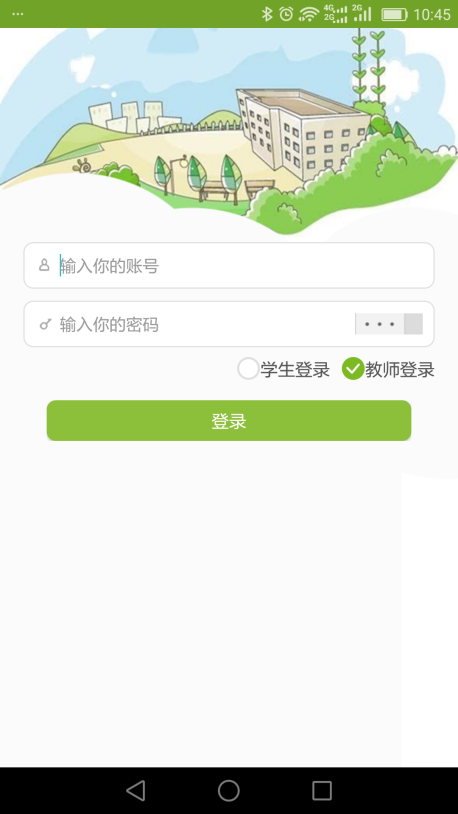 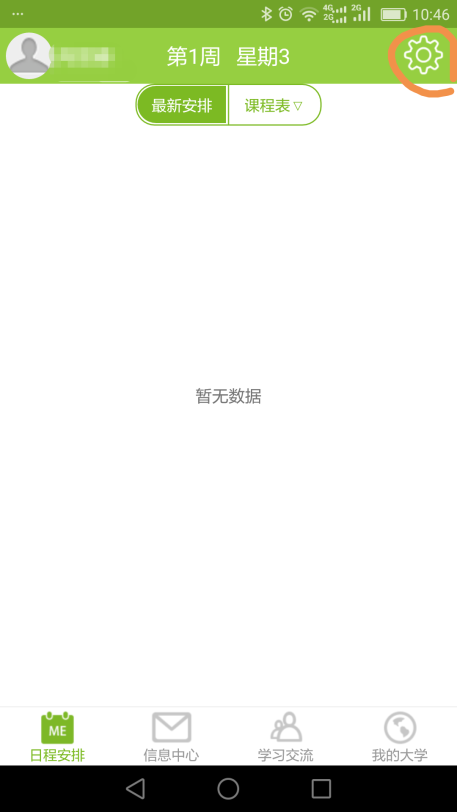 图5                                                                  图6         三、点击右上角图标进入“设置”页面，可以进行“修改密码”等操作（图6-8）。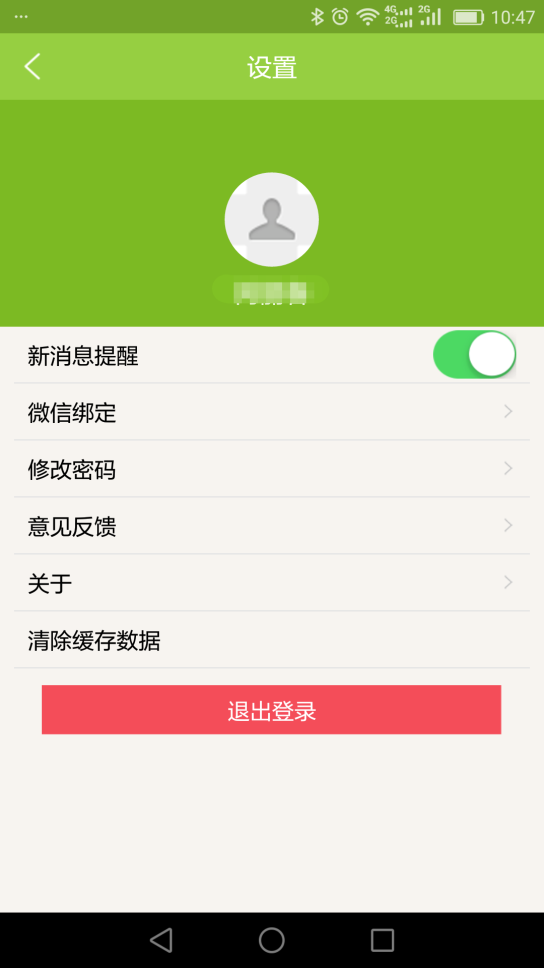 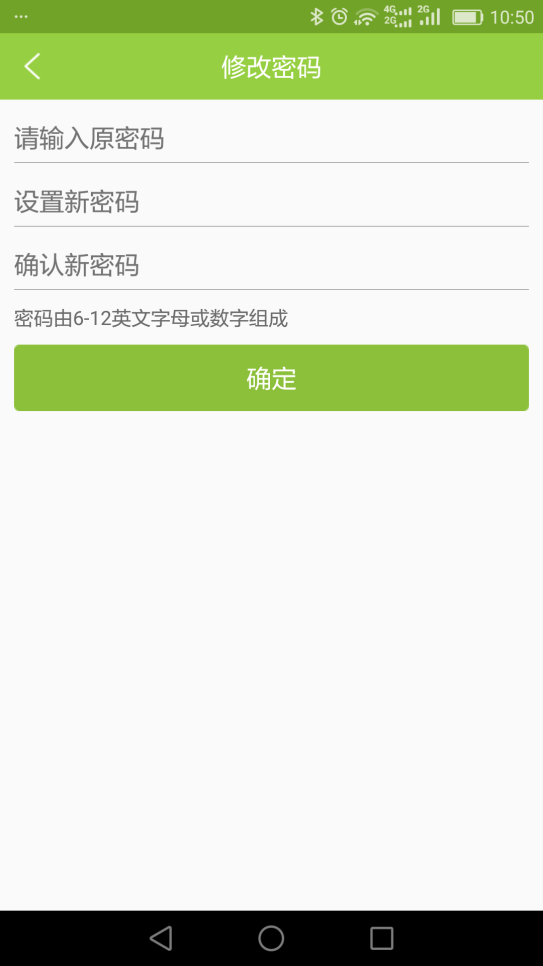 图7                                                         图8 四、具体功能使用可查询《使用手册》。使用时必须联网，推荐使用4G网。如使用校园网，请确保WLAN正确联接 （图9）。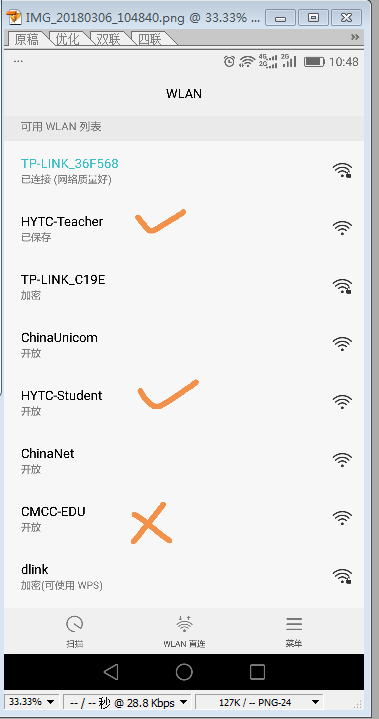                  图9